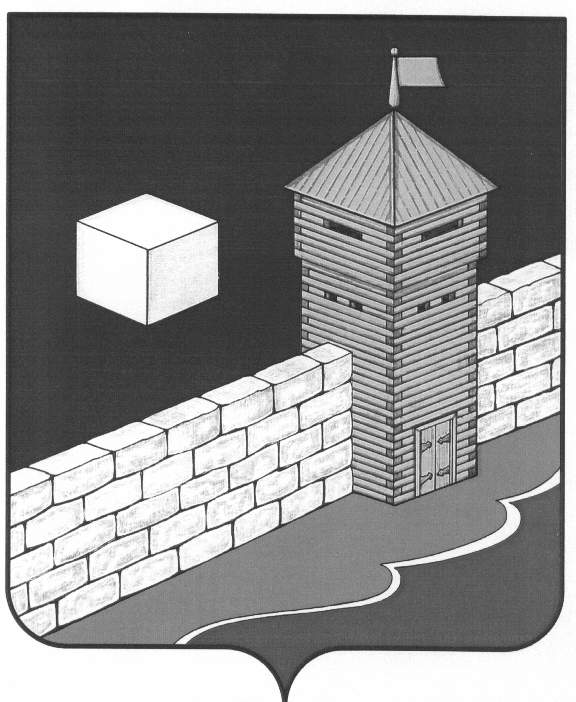 Администрация Еманжелинского сельского поселенияПОСТАНОВЛЕНИЕ456574, ул. Лесная, 2-а, с. Еманжелинка Еткульского района, Челябинской области,ОГРН 1027401635337    ИНН  7430000439   КПП  743001001 тел. (351-45) 9-36-05, 9-34-35 «17» марта 2020 г. № 19О проведении месячника по профилактике бешенства среди людей и животных в Еманжелинском сельском поселении           В целях предупреждения и предотвращения опасности возникновения заболевания бешенством среди животных и людей на территории Еманжелинского сельского поселения  ПОСТАНОВЛЯЮ:1. С 01 по 30 апреля 2020г. провести месячник по профилактике бешенства на территории Еманжелинского сельского поселения.2.  В срок до 10 апреля 2020г., в администрации, участковой врачебной амбулатории, ветеринарном участке, фельдшерско-акушерских пунктах пос. Березняки, Депутатский и с. Таянды, в целях проведения профилактической разъяснительной работы с населением, обновить информацию на информационных досках, рекламных уголках (о Правилах содержания домашних животных на территории с/поселения; о признаках заболевания бешенством).3. Ветеринарной службе провести комплекс работ по учету поголовья домашних животных (собак и кошек), их профилактической вакцинации.4. По мере необходимости привлечь специализированные организации для отлова безнадзорных бродячих собак и кошек.5. Принимать меры по привлечению к административной ответственности владельцев, нарушивших Правила содержания домашних животных (собак, кошек).6. Обеспечить контроль своевременного вывоза твердых коммунальных отходов с мест временного их накопления.7. Опубликовать данное Постановление в газете «Вестник» и на сайте Еткульского муниципального района, на странице Еманжелинского сельского поселения.8. Контроль исполнения настоящего Постановления возложить на заместителя главы Еманжелинского сельского поселения – О. А. Федоровскую.Глава Еманжелинского сельского поселения                                                                                   О. Л. Бобырев                                                                                                                        